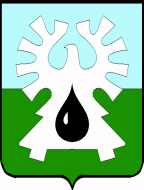 МУНИЦИПАЛЬНОЕ ОБРАЗОВАНИЕ ГОРОД УРАЙХанты-Мансийский автономный округ - ЮграАдминистрация ГОРОДА УРАЙМЕЖВЕДОМСТВЕННАЯ САНИТАРНО-ПРОТИВОЭПИДЕМИСКАЯ КОМИССИЯ ПРИ АДМИНИСТРАЦИИ ГОРОДА УРАЙВЫПИСКА ИЗ ПРОТОКОЛАВнеочередного заседания межведомственной санитарно-противоэпидемической Комиссии при администрации города Урай04.02.2019г. 											         № 2ПОВЕСТКА ДНЯ:Об эпидситуации по ОРВИ и гриппу среди взрослого и детского населения в городе Урай  (Бессонов К.В.).Исполнение протокольных решений от 29.01.2019 (Грунина И.Ю., Степанова О.Ю, Гнилицкая О.В., Тришкина Т.Н.,  Кашина Е.В.)Решили:    Приостановить образовательный процесс во всех образовательных организациях, за исключением дошкольных образовательных организаций с 05.02. 2019 года.Срок исполнения: до особого распоряжения Запретить проведение массовых спортивных, культурных, зрелищных  и других мероприятий в закрытых помещениях с 05.02.2019   года.Срок исполнения: до особого распоряженияРазработать и утвердить главой города Урай План мероприятий по организации выполнения ограничительных (карантинных), профилактических, противоэпидемических и лечебно-диагностических  мероприятий по гриппу и острым респираторным вирусным инфекциям на территории муниципального образования город Урай. Срок исполнения: до 18.00 часов 04.02.2019 годаРуководителям образовательных организаций, учреждений здравоохранения, культуры, молодежной политики, физической культуры, спорта и туризма предоставить списки не привитых  сотрудников против гриппа в Территориальный отдел Управления Роспотребнадзора по Ханты - Мансийскому автономному округу - Югре в городе Урай и Кондинском районе Пилявской С.В. на электронный адрес: Uray@86.rospotrebnadzor.ru.Срок исполнения: до 10.00 часов 05.02.2019 годаУправлению образования и молодежной политики администрации города Урай (Груниной И.Ю.) обеспечить противоэпидемические мероприятия при проведении итогового сочинения (изложения) в 11-х классах   6 февраля 2019 года. Информацию предоставить в Территориальный отдел Управления Роспотребнадзора по Ханты - Мансийскому автономному округу - Югре в городе Урай и Кондинском районе Пилявской С.В. на электронный адрес: Uray@86.rospotrebnadzor.ru. Срок исполнения: до 12.00 часов 05.02.2019 годаВременно исполняющему обязанности начальника Управления образования и молодежной политики администрации города Урай (Груниной И.Ю.), временно исполняющему обязанности директора КОУ ХМАО – Югры «Урайская школа для обучающихся с ограниченными возможностями здоровья» (Степановой О.Ю): Утвердить  индивидуальный график проведения 13 февраля 2019 года итогового собеседования  по русскому языку 9-х классов.Обеспечить противоэпидемические мероприятия при проведении итогового собеседования  по русскому языку 9-х классов.Информацию  по исполнению п.п. 6.1., 6.2. предоставить в Территориальный отдел Управления Роспотребнадзора по Ханты - Мансийскому автономному округу - Югре в городе Урай и Кондинском районе Пилявской С.В. на электронный адрес: Uray@86.rospotrebnadzor.ruСрок исполнения: до 12.00 часов 11.02.2019 года  Провести очередное заседание в 15.00 часов 14.02.2019 года.Председатель межведомственной санитарно-противоэпидемической комиссии    		                                        С.В. КругловаПредседатель комиссии:Председатель комиссии:Круглова С.В. -        заместитель главы города Урай, курирующий направления социальной политикиСекретарь комиссии:Секретарь комиссии:Чугаева Т.Е.              -ведущий специалист службы по поддержке некоммерческих организаций управления по культуре и социальным вопросам администрации города УрайПрисутствовали:Присутствовали:Пилявская С.В.          -начальник Территориального отдела Управления Роспотребнадзора по ХМАО-Югре в городе Урай и Кондинском районе, заместитель председателя;Бессонов К.В.            -исполняющий обязанности главного врача бюджетного учреждения Ханты-Мансийского автономного округа – Югры «Урайская городская клиническая больница»;Грунина И.Ю.            -исполняющий обязанности начальника Управления образования и молодежной политики администрации города Урай;Гайсина А.П.            -главный специалист отдела образования Управления образования и молодежной политики администрации города УрайТришкина Т.Н.          -исполняющий обязанности  начальника отдела по воспитательной работе и молодежной политике бюджетного учреждения профессионального образования «Урайский политехнический колледж»;Степанова О.Ю          -исполняющий обязанности директора  казенного общеобразовательного учреждения Ханты-Мансийского автономного округа – Югры «Урайская школа для обучающихся с ограниченными возможностями здоровья»; Гнилицкая О.В.          -исполняющий обязанности директора по воспитательной работе казенного общеобразовательного учреждения Ханты-Мансийского автономного округа – Югры «Урайская школа-интернат для обучающихся с ограниченными возможностями здоровья»Ковалева О.Д.            -начальник отдела содействия малому и среднему предпринимательству администрации города УрайКашина Е.В.             -заместитель начальника управления по физической культуре, спорту и туризму администрации города Урай